Name: _____________________________________________  Block:________Areas of PolygonsPerimeter, Circumference, and AreaWarm-Up:Find the length of the hypotenuse in each right triangle.  If the length is not a whole number, give the answer in simplest radical form.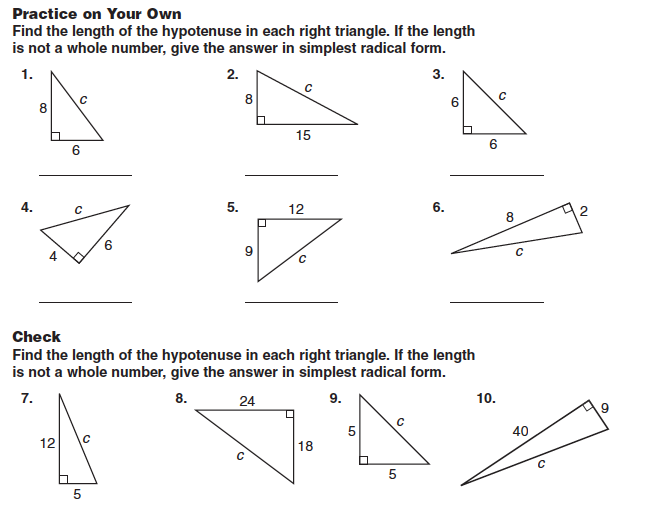 Objectives:  	1.  		2.  Class Notes:Find the circumference of the circle in terms of .  What is the circumference of the circle to the nearest tenth?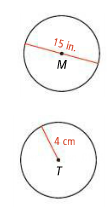 What is the circumference of a circle with a radius of 12 m in terms of ?What is the circumference of a circle with a diameter of 12 m to the nearest tenth?What is the perimeter of ?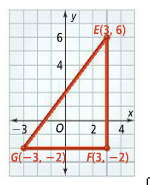 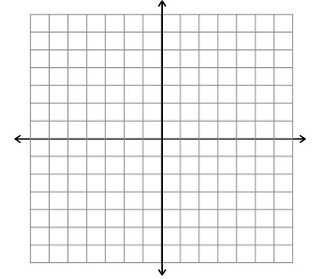 Graph quadrilateral JKLM with vertices J(-3, -3), K(1, -3), L(1, 4), and M(-3, 1).  What is the perimeter of JKLM?What is the area of circle K in terms of ?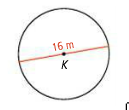 What is the area of a circle with a diameter of 14 ft. in terms of ?Find the area and perimeter of the figure.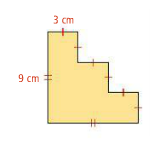 What is the area of the figure?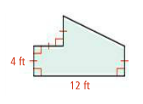 Practice:Find the perimeter and area of each figure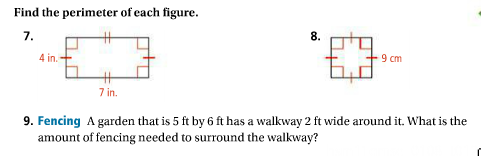 Find the circumference and area of  in terms of 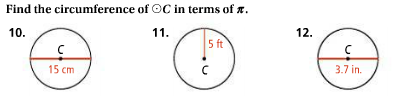 Graph each figure in the coordinate plane.  Find each perimeter.13. X(0, 2), Y(4, -1), Z(-2, -1)14. L(0, 1), M(3, 5), N(5, 5), P(5, 1Find the area of the shaded region.  All angles are right angles.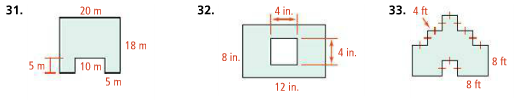 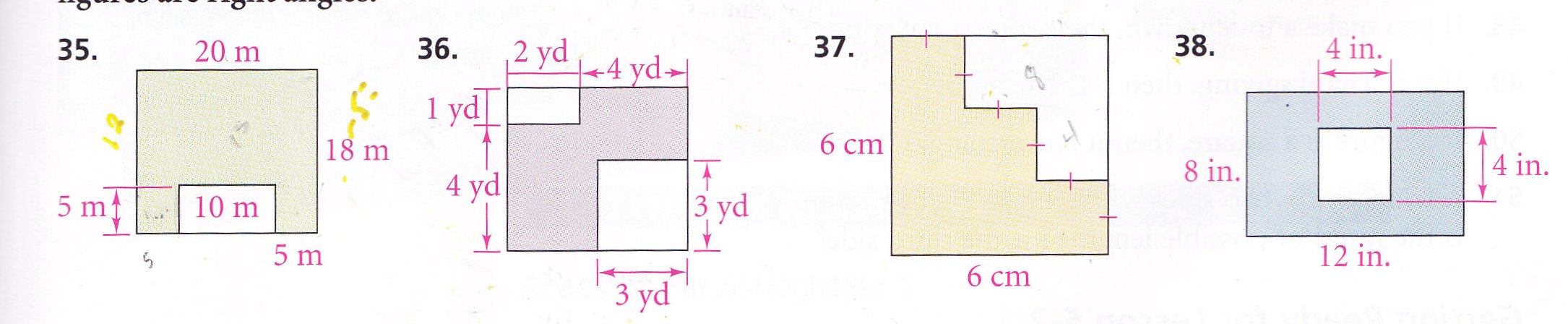 Find the perimeter of each figure.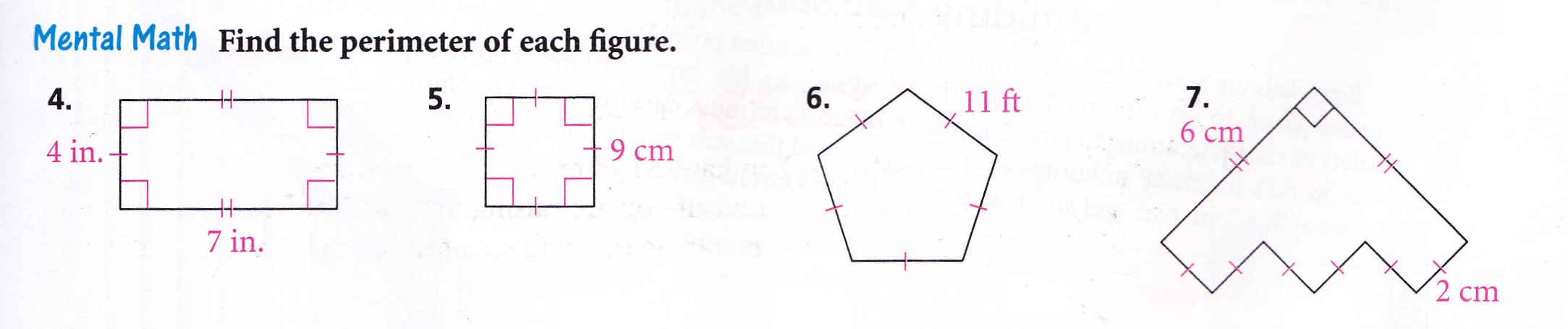 Areas of Parallelograms and TrianglesWarm-Up:The units of the floor plan at the right are in feet. Find the perimeter and area of each room.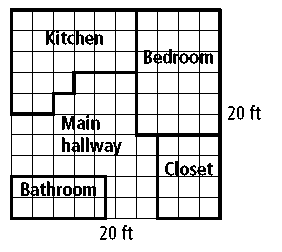 The kitchenThe bedroomThe bathroomThe closetWhat is the area of the main hallway?  Explain how you could find this area using the area of each room.Objectives:  	1.  Class Notes:What is the area?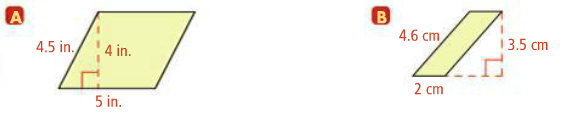 Find the area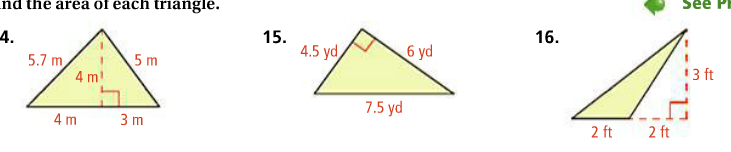 Find the area. 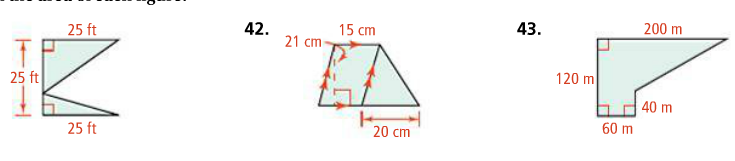 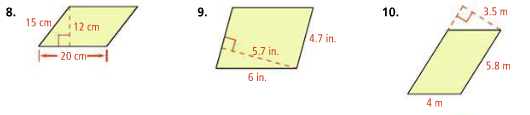 Practice: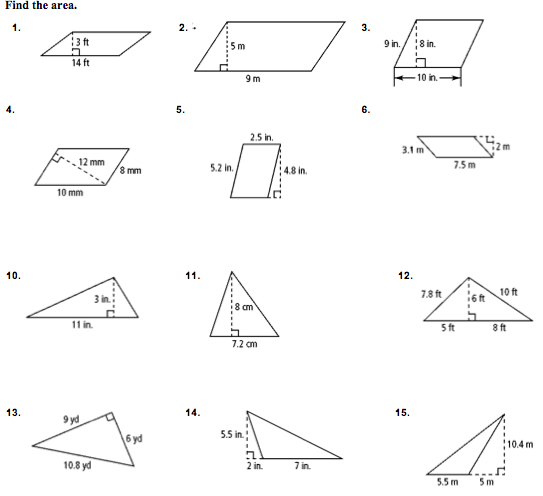 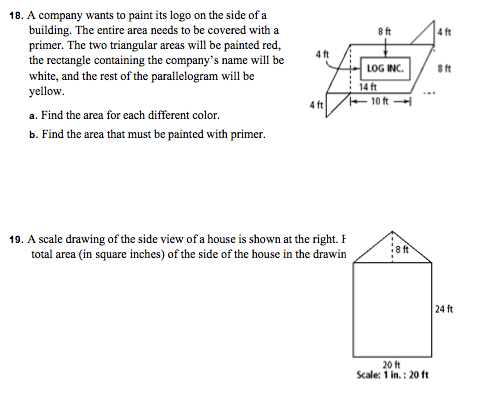 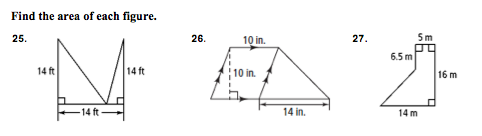 Areas of Trapezoids, Rhombuses, and Kites Warm-Up:Find the area.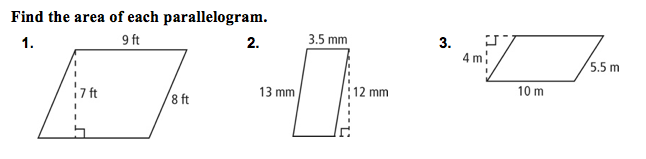 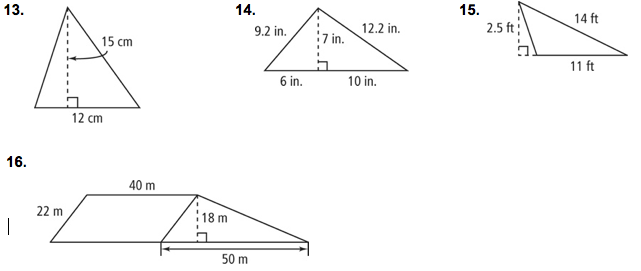 Objectives:  	1.  Class Notes:Find the area of each trapezoid.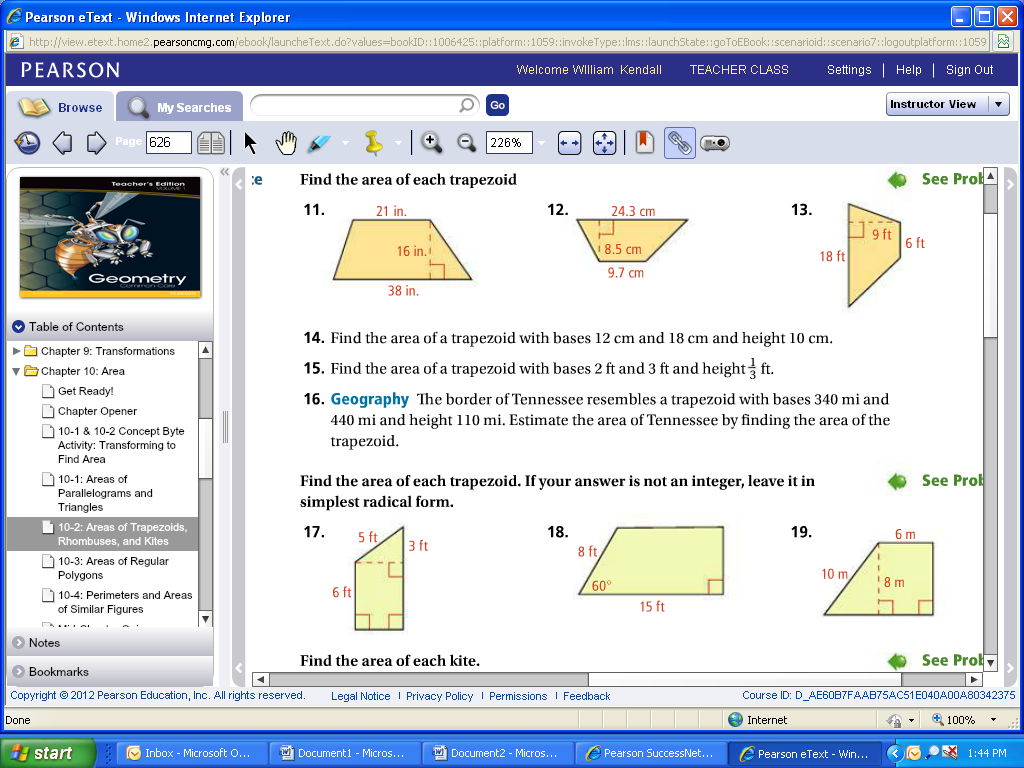 Find the area of trapezoid PQRS?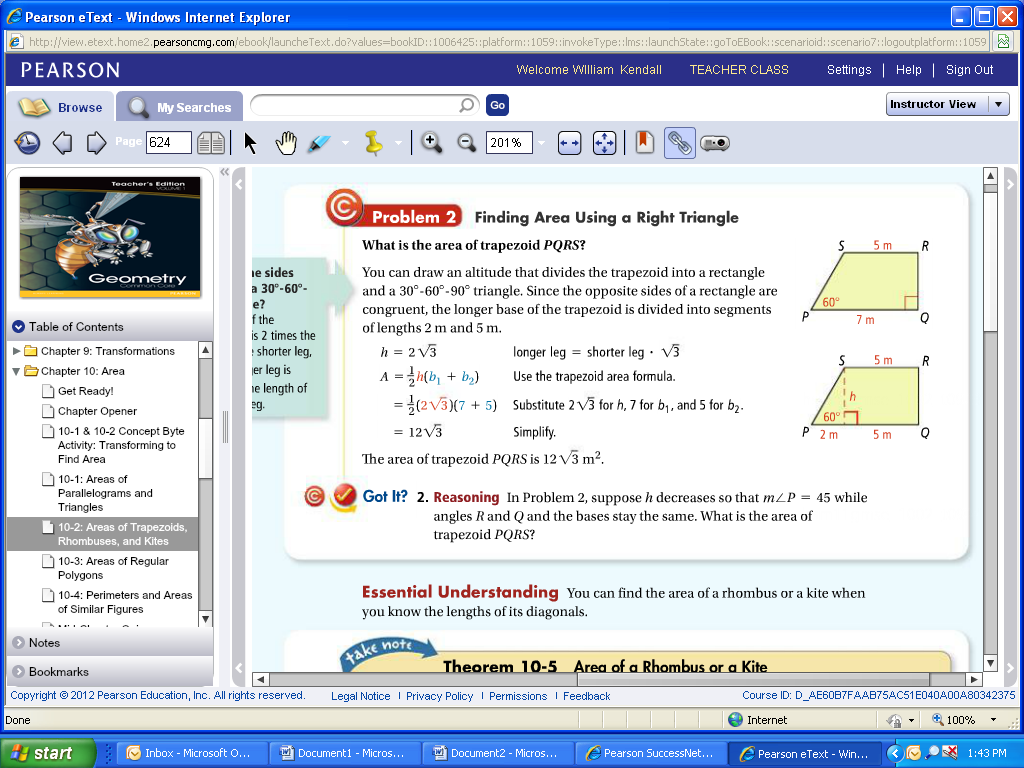 Find the area of each trapezoid.  If your answer is not an integer, leave it in simplest radical form.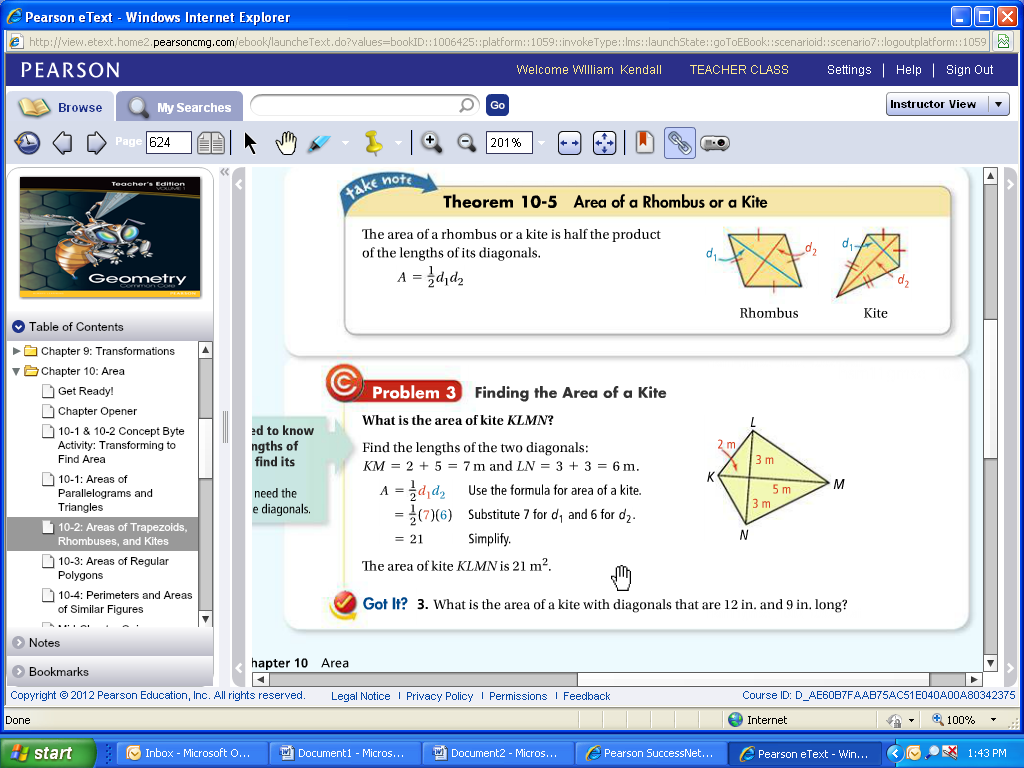 Find the area of kite KLMN?Find the area of each kite.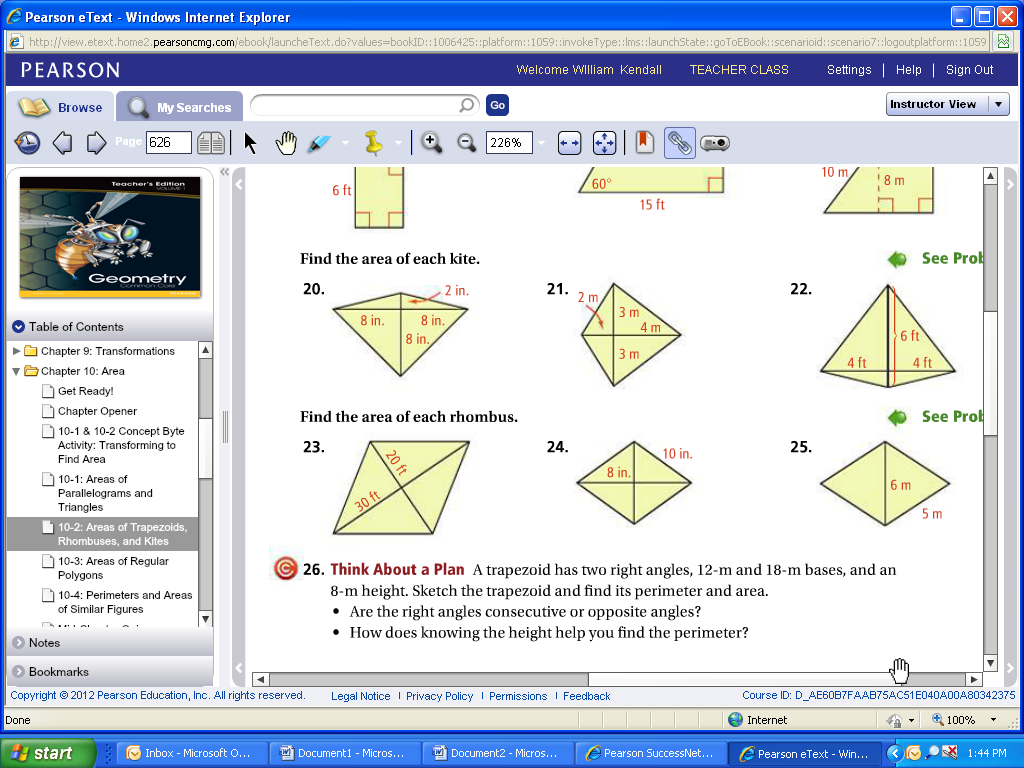 Find the area of each rhombus.Practice:Find the area of each figure.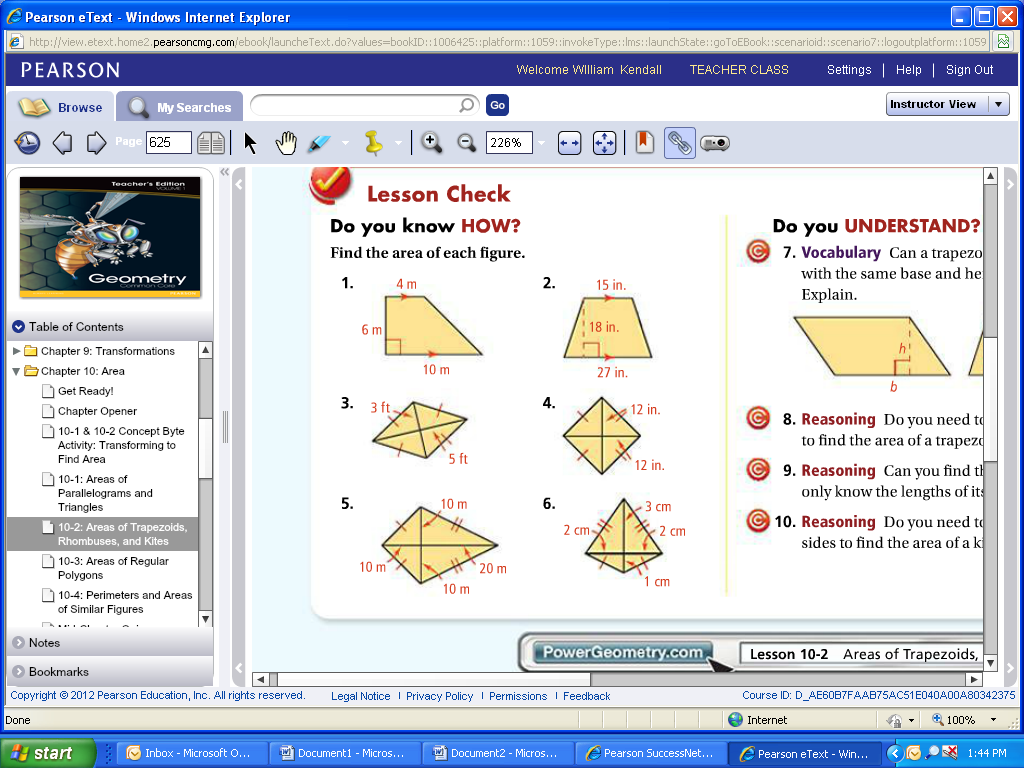 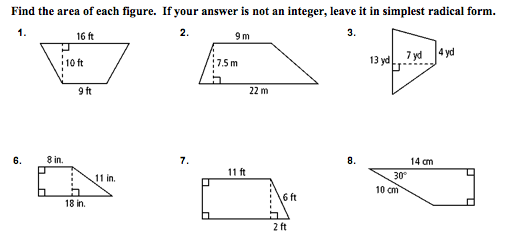 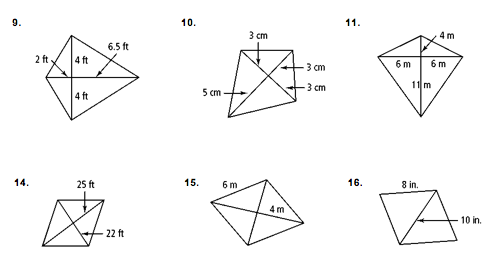 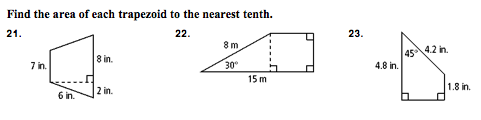 Composite FiguresWarm-Up: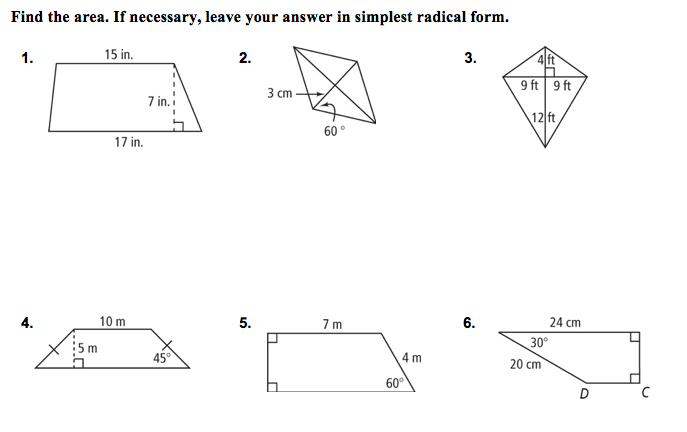 Objectives:  	1.  Class Notes:Find the area of each figure to the nearest tenth.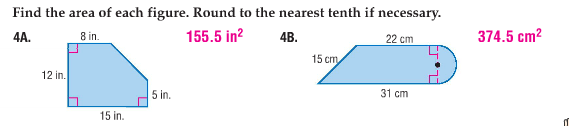 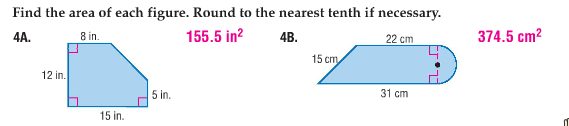 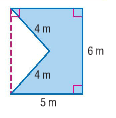 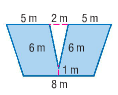 Practice: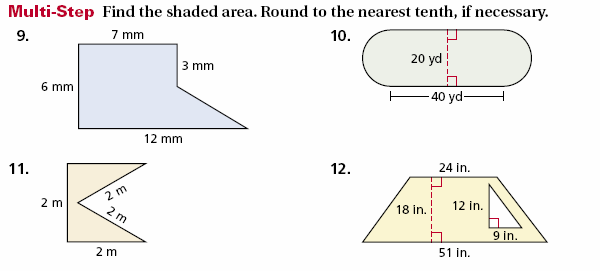 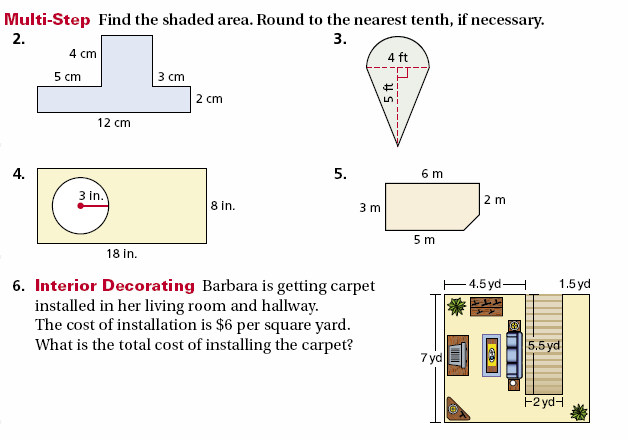 Find the area.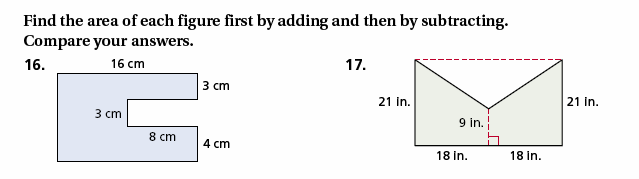 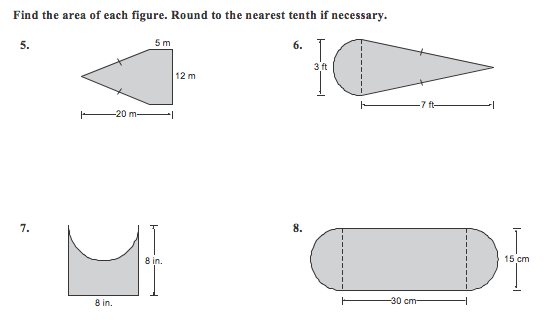 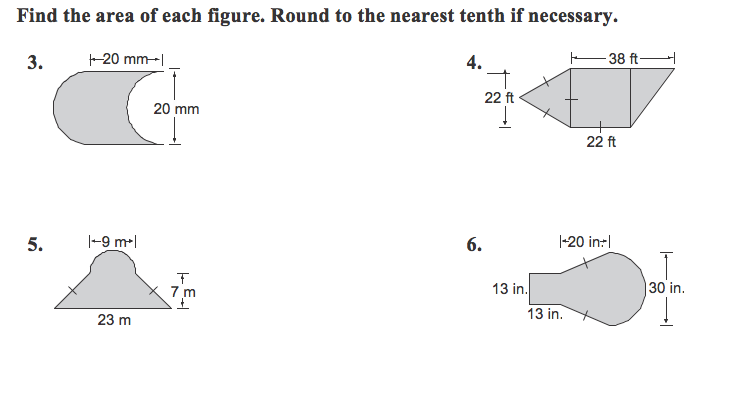 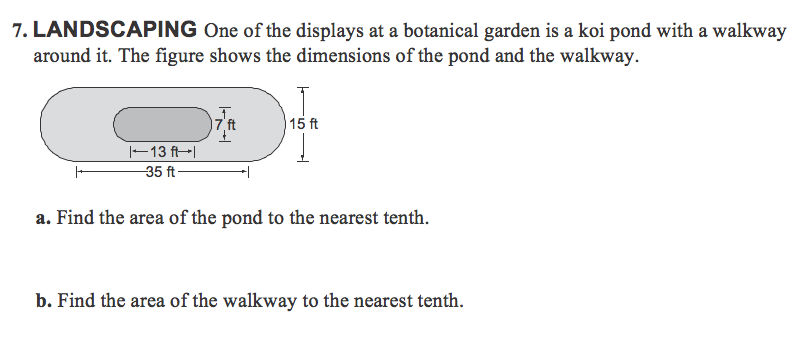 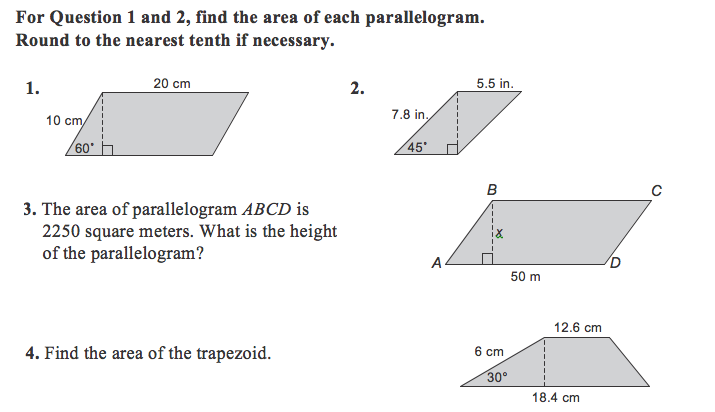 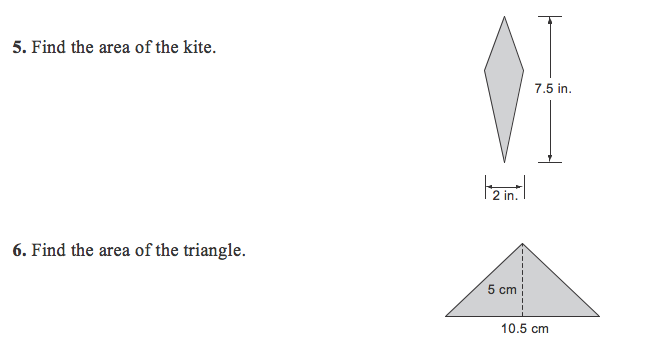 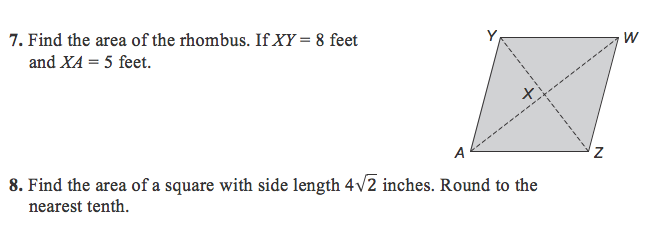 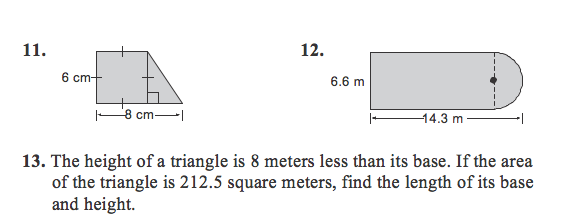 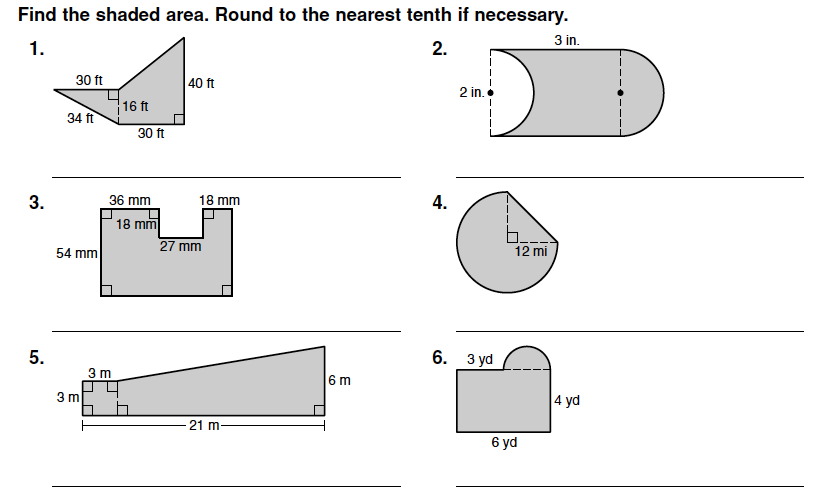 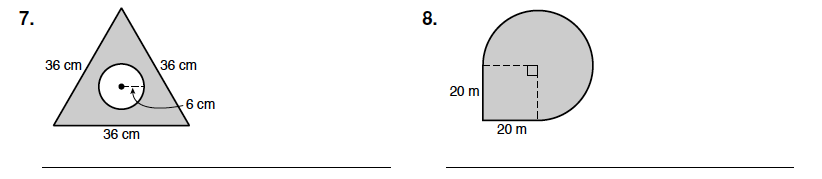 PerimeterAreaPerimeter, Circumference, and AreaPerimeter, Circumference, and AreaSquare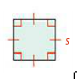 P = A = TriangleP = A =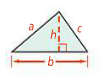 RectangleP = A =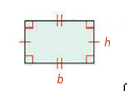 CircleC  = A =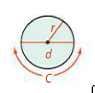 Area of a Trapezoid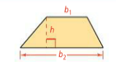 Area of a Rhombus or a Kite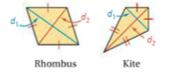 